FRMA IESA Cheerleading Fun-draiser!Mike and Denise’s Restaurant NightSaturday, December 14th 11am-midnightPlease Join the FRMA Cheerleaders for a fun day of food and fun at Mike & Denise’s!Purchase any food item Saturday, December 14th and present this flyer.For each flyer presented, 20% of the food purchase will be donated to the IESA cheerleading team!Dine in and watch the game on one of 40 televisions or carry out and enjoy your food at home! Great for parties too!Thank you for your support!FRMA IESA Cheerleading Fun-draiser!Mike and Denise’s Restaurant NightSaturday, December 14th 11am-midnightPlease Join the FRMA Cheerleaders for a fun day of food and fun at Mike & Denise’s!Purchase any food item Saturday, December 14th and present this flyer.For each flyer presented, 20% of the food purchase will be donated to the IESA cheerleading team!Dine in and watch the game on one of 40 televisions or carry out and enjoy your food at home! Great for parties too!Thank you for your support!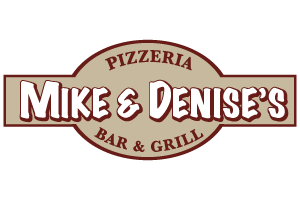  FRMA IESA Cheerleading Fun-draiser!Mike and Denise’s Restaurant NightSaturday, December 14th 11am-midnightPlease Join the FRMA Cheerleaders for a fun day of food and fun at Mike & Denise’s!Purchase any food item Saturday, December 14th and present this flyer.For each flyer presented, 20% of the food purchase will be donated to the IESA cheerleading team!Dine in and watch the game on one of 40 televisions or carry out and enjoy your food at home! Great for parties too!Thank you for your support! FRMA IESA Cheerleading Fun-draiser!Mike and Denise’s Restaurant NightSaturday, December 14th 11am-midnightPlease Join the FRMA Cheerleaders for a fun day of food and fun at Mike & Denise’s!Purchase any food item Saturday, December 14th and present this flyer.For each flyer presented, 20% of the food purchase will be donated to the IESA cheerleading team!Dine in and watch the game on one of 40 televisions or carry out and enjoy your food at home! Great for parties too!Thank you for your support 